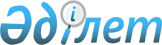 Об утверждении перечня документов, прилагаемых к заявке на допуск в качестве лица, осуществляющего вспомогательный вид деятельности на территории специальной экономической зоны
					
			Утративший силу
			
			
		
					Приказ Министра по инвестициям и развитию Республики Казахстан от 27 февраля 2015 года № 221. Зарегистрирован в Министерстве юстиции Республики Казахстан 10 апреля 2015 года № 10675. Утратил силу приказом Министра индустрии и инфраструктурного развития Республики Казахстан от 2 июля 2019 года № 471.
      Сноска. Утратил силу приказом Министра индустрии и инфраструктурного развития Республики Казахстан от 02.07.2019 № 471 (вводится в действие по истечении десяти календарных дней после дня его первого официального опубликования).
      В соответствии с подпунктом 1) пункта 1 статьи 14 Закона Республики Казахстан от 21 июля 2011 года "О специальных экономических зонах в Республике Казахстан" ПРИКАЗЫВАЮ:
      1. Утвердить прилагаемый перечень документов, прилагаемых к заявке на допуск в качестве лица, осуществляющего вспомогательный вид деятельности на территории специальной экономической зоны.
      2. Комитету по инвестициям Министерства по инвестициям и развитию Республики Казахстан (Хаиров Е. К.) в установленном законодательством порядке обеспечить:
      1) государственную регистрацию настоящего приказа в Министерстве юстиции Республики Казахстан;
      2) в течение десяти календарных дней после государственной регистрации настоящего приказа в Министерстве юстиции Республики Казахстан направление его копии на официальное опубликование в периодических печатных изданиях и информационно-правовой системе "Әділет" республиканского государственного предприятия на праве хозяйственного ведения "Республиканский центр правовой информации Министерства юстиции Республики Казахстан";
      3) размещение настоящего приказа на интернет-ресурсе Министерства по инвестициям и развитию Республики Казахстан и на интранет-портале государственных органов;
      4) в течение десяти рабочих дней после государственной регистрации настоящего приказа в Министерстве юстиции Республики Казахстан представление в Юридический департамент Министерства по инвестициям и развитию Республики Казахстан сведений об исполнении мероприятий, предусмотренных подпунктами 1), 2) и 3) настоящего пункта. 
      3. Контроль за исполнением настоящего приказа возложить на 
      курирующего вице-министра по инвестициям и развитию Республики Казахстан.
      4. Настоящий приказ вводится в действие по истечении десяти календарных дней после дня его первого официального опубликования. Перечень
документов, прилагаемых к заявке на допуск в качестве лица,
осуществляющего вспомогательный вид деятельности на территории
специальной экономической зоны
      Сноска. Перечень с изменением, внесенным Приказ и.о. Министра по инвестициям и развитию РК от 31.12.2015 № 1286 (вводится в действие по истечении десяти календарных дней после дня его первого официального опубликования).
       К заявке на получение допуска в качестве лица, осуществляющего вспомогательный вид деятельности на территории специальной экономической зоны, юридическое лицо или индивидуальный предприниматель прилагает:
      для юридического лица - копию устава и свидетельства* или справки о государственной регистрации (перерегистрации) юридического лица с одновременным предъявлением оригиналов для сверки.
      Примечание: *Свидетельство о государственной (учетной) регистрации (перерегистрации) юридического лица (филиала, представительства), выданное до введения в действие Закона Республики Казахстан от 24 декабря 2012 года "О внесении изменений и дополнений в некоторые законодательные акты Республики Казахстан по вопросам государственной регистрации юридических лиц и учетной регистрации филиалов и представительств", является действительным до прекращения деятельности юридического лица;
      для индивидуального предпринимателя - копию свидетельства 
      о государственной регистрации индивидуального предпринимателя 
      с одновременным предъявлением оригинала для сверки;
      копию договора, заключенного с участником специальной экономической зоны на выполнение отдельных видов подрядных работ и/или услуг с одновременным предъявлением оригинала для сверки;
      для юридического лица - копию удостоверения личности первого руководителя с одновременным предъявлением оригинала для сверки;
      для индивидуального предпринимателя - копию удостоверения личности с одновременным предъявлением оригинала для сверки.
					© 2012. РГП на ПХВ «Институт законодательства и правовой информации Республики Казахстан» Министерства юстиции Республики Казахстан
				
Министр
по инвестициям и развитию
Республики Казахстан
А. ИсекешевУтвержден
приказом Министра
по инвестициям и развитию
Республики Казахстан
от 27 февраля 2015 года № 221 